 Sdružení rodáků a přátel Zbožnice pořádá..       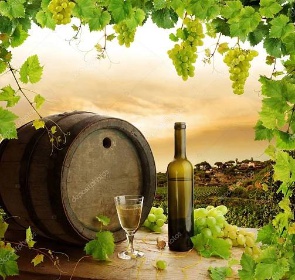 Společenský večerna Hájence        Kdy: sobota 3. října 2020 v 17:00        Kde: Hájenka Žabovřesky        Program: Řízená degustace slovenských vín                          Bohatý jídelní raut                          K tanci a poslechu hraje skupina CODA        Vstupné: 600,- Kč (v ceně degustace s výkladem, hromada jídla, kapela…)        Rezervace: 731 195 381, j.malek.j@seznam.cz        Více info na vaclavice.cz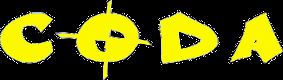 